Hier ein kleiner Presseschnipsel zu unserem Schwimmhallentraining: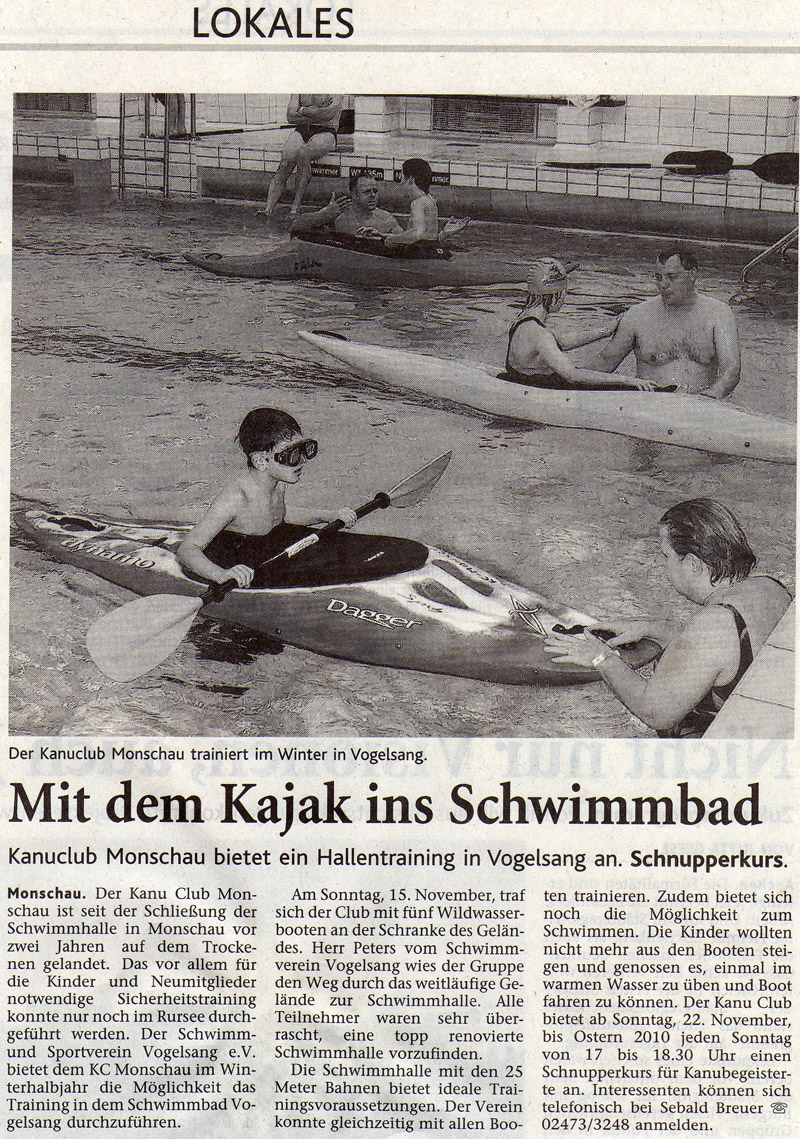 